МИНИСТЕРСТВО НАУКИ И ВЫСШЕГО ОБРАЗОВАНИЯ  РОССИЙСКОЙ ФЕДЕРАЦИИФедеральное государственное автономное образовательное учреждение высшего образования «Национальный исследовательский Нижегородский государственный университет им. Н.И. Лобачевского»Институт экономики и предпринимательства Утверждено решением ученого совета ННГУпротокол от 20 апреля 2021 г. № 2Рабочая программа производственной практики (ПРЕДДИПЛОМНОЙ)Специальность среднего профессионального образования38.02.01 «Экономика и бухгалтерский учет (по отраслям)»Квалификация выпускникабухгалтерФорма обученияочная2021Программа практики составлена в соответствии с ФГОС СПО по специальности 38.02.01 «Экономика и бухгалтерский учет (по отраслям)». Автор: Преподаватель СПО ИЭП                  ____________    Сандлер И.В.                                                                 (подпись)Доцент каф. Бух. учёта ИЭП                  ____________    Савицкая Т.В.Программа рассмотрена и одобрена на заседании методической комиссии «26» марта 2020 г. протокол № 3.Председатель методической комиссии    _____________________   Едемская С.В.                                                                                                        (подпись)Программа согласована: Директор ООО КФ «ИНТЕЛЛЕКТ» Беляева Е.В.____________________________                            (подпись) «______» ___________________  20 ___ г. 		МПСОДЕРЖАНИЕ:1. ПАСПОРТ ПРОГРАММЫ ПРАКТИКИ	42. РЕЗУЛЬТАТЫ ПРАКТИКИ	53. СТРУКТУРА И СОДЕРЖАНИЕ ПРОГРАММЫ ПРАКТИКИ	84 . УСЛОВИЯ ОРГАНИЗАЦИИ И ПРОВЕДЕНИЯ ПРАКТИКИ	125. КОНТРОЛЬ И ОЦЕНКА РЕЗУЛЬТАТОВ ПРАКТИКИ	181. ПАСПОРТ ПРОГРАММЫ ПРАКТИКИ1.1. Место преддипломной практики в структуре программы подготовки специалистов среднего звена (далее ППССЗ)Производственная практика (преддипломная) (далее преддипломная практика)  студентов специальности 38.02.01 Экономика и бухгалтерский учет (по отраслям) очной  формы обучения предусмотрена ФГОС  подготовки специалистов со средним профессиональным образованием и является неотъемлемой составной частью программы подготовки специалистов среднего звена ( ППССЗ).Преддипломная практика является завершающим этапом обучения, проводится в течение 4 недель после освоения студентами программы теоретического и практического обучения и направлена на подготовку молодого специалиста, способного самостоятельно решать конкретные задачи. Преддипломная практика проводится для закрепления и расширения теоретических знаний студентов, получения выпускником профессионального опыта, освоения общих и профессиональных компетенций.Требования ФГОС. Область профессиональной деятельности выпускников: учет имущества и обязательств организации, проведение и оформление хозяйственных операций, обработка бухгалтерской информации, проведение расчетов с бюджетом и внебюджетными фондами, формирование бухгалтерской отчетности, налоговый учет, налоговое планирование.Объектами профессиональной деятельности выпускников являются:имущество и обязательства организации;хозяйственные операции;финансово-хозяйственная информация;налоговая информация;бухгалтерская отчетность;первичные трудовые коллективы.Бухгалтер готовится к следующим видам деятельности:документирование хозяйственных операций и ведение бухгалтерского учета имущества организации;ведение бухгалтерского учета источников формирования имущества, выполнение работ по инвентаризации имущества и финансовых обязательств организации;проведение расчетов с бюджетом и внебюджетными фондами;составление и использование бухгалтерской отчетности;выполнение работ по одной или нескольким профессиям рабочих, должностям служащих.1.2 Цели и задачи  учебной практикиЦелью преддипломной практики является углубление студентом первоначального профессионального опыта, развитие общих и профессиональных компетенций, проверка его готовности к самостоятельной трудовой деятельности, а также  подготовка к выполнению выпускной квалификационной работы  в организациях различных организационно- правовых форм.В основу практического обучения студентов положены следующие направления:сочетание практического обучения с теоретической подготовкой студентов;использование в обучении достижений науки и техники, передовой организации труда, методов работы с современными средствами. Важнейшими задачами преддипломной практики являются:приобретение более глубоких профессиональных навыков, необходимых для решения конкретных профессиональных задач в определенном виде деятельности, установленном ФГОС;сбор, обобщение и анализ практического материала, необходимого для подготовки и написания выпускной квалификационной работы.1.3. Трудоемкость освоения программы преддипломной   практикив рамках освоения  ППССЗ – 4 недели.2 РЕЗУЛЬТАТЫ ПРАКТИКИРезультатом преддипломной практики является освоение: общих компетенций (ОК):профессиональных компетенций (ПК): 3 . СТРУКТУРА И СОДЕРЖАНИЕ ПРОГРАММЫ ПРАКТИКИ3.1 Структура практики3.2 Содержание практики 4 . УСЛОВИЯ ОРГАНИЗАЦИИ И ПРОВЕДЕНИЯ ПРАКТИКИ4.1. Требования к документации, необходимой для проведения практикипрограмма преддипломной  практики;договор об организации практики;предписание на практику;индивидуальное задание;дневник практики;аттестационный лист;характеристика работы обучающегося;отчет по практике.4.2. Требования к учебно-методическому обеспечению практики     Формой отчетности  студента по преддипломной практике является письменный отчет о выполнении работ и приложений к отчету, свидетельствующих о закреплении знаний, умений, приобретении практического опыта, формировании   общих   и   профессиональных   компетенций,   освоении  профессионального модуля.До начала преддипломной практики каждый студент выбирает тему выпускной квалификационной работы и получает задание на преддипломную практику в соответствии с выбранной  темой ВКР. Индивидуальное задание содержит конкретные вопросы, которые разрабатываются студентом детально и имеют научно-исследовательский характер. Задание выдается руководителем ВКР и согласовывается с руководителем практики от организации.Основным отчетным документом, характеризующим и подтверждающим прохождение студентом преддипломной практики, является дневник практики, в котором отражается текущая работа дипломника в процессе практики:выданное студенту индивидуальное задание на преддипломную практику и сбор материалов к ВКР;календарный план выполнения студентом программы практики с отметками о полноте и уровне его выполнения;анализ состава и содержания выполненной студентом практической работы с указанием структуры, объемов, сроков выполнения и ее оценки руководителем практики от предприятия;краткая характеристика и оценка работы студента в период практики руководителем практики от организации, а в дальнейшем и руководителем практики от колледжа.Кроме заполнения разделов дневника, студент должен подготовить отчет по практике. Отчет по преддипломной практике должен быть небольшим по объему (не более 40 страниц) и составлен по основным разделам программы с учетом индивидуального задания. Отчет по преддипломной практике должен включать:титульный лист;индивидуальное задание;отзыв (характеристику)руководителя;аттестационный лист;оглавление;краткую характеристику объекта практики;перечень выполненных работ на преддипломной практике;обзор собранных материалов;детализированный план ВКР;список проработанных источников по теме выпускной квалификационной работы;приложения.Текст может быть машинописным через 1,5 межстрочных интервала (лента только черная), компьютерного набора – шрифт TimesNewRoman, размер 14 через 1,5 интервал (картридж только черный) или рукописным (цвет чернил – черный, синий, фиолетовый, размер шрифта не менее 4 мм).	Текст выполняется на одной стороне листа белой нелинованной бумаги, формат 11 (А 4), (297  210 мм). Каждый лист (страница) должен иметь границы текста. Поля должны оставляться по всем четырем сторонам листа: слева не менее 25 мм, справа не менее 10 мм, сверху не менее 20 мм и снизу не менее 25 мм. Красная строка начинается с отступа от левого края на 5 знаков.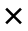 	Все иллюстрации, если их более одной, нумеруют в пределах раздела арабскими цифрами. Номер иллюстрации состоит из номера главы и порядкового номера иллюстрации, разделенных точкой, например: рис. 1.1, рис. 1.2, либо соответствующего номера параграфа: рис. 1.1.1,  рис. 1.1.2 и т.п. Ссылки на иллюстрации дают по типу: «рис. 1.1.1» или «рис. 1.1.2». Иллюстрации при необходимости могут иметь наименование и поясняющие данные (подрисуночный текст). Наименование и поясняющие данные помещают под иллюстрацией. Номер иллюстрации помещают перед наименованием.	Цифровой материал, как правило, оформляют в виде таблиц (см. табл. 1). Таблица должна иметь заголовок, который выполняют строчными буквами (кроме первой прописной) и помещают над таблицей посередине. 	Если строки таблицы выходят за формат листа, таблицу делят на части, которые переносят на другие листы. В каждой части такой таблицы должна быть строка «нумерация граф». Перенесенная часть таблицы на последующем листе должна начинаться со строки «нумерация граф». Слово «Таблица», заголовок и порядковый номер таблицы указывают один раз над первой частью таблицы, над последующими частями пишут «Продолжение табл. 2.1»	Графу «№ п/п» в таблицу не включают. При необходимости нумерации показателей порядковые номера указывают перед их наименованием.	Все таблицы нумеруют в пределах главы арабскими цифрами.  Номер таблицы состоит из номера главы (параграфа) и порядкового номера таблицы, разделенных точкой. Над правым верхним углом таблицы помещают надпись «Таблица …» с указанием номера таблицы, например: «Таблица 2.1 или Таблица 2.1.1.». Надпись «Таблица …» пишут выше заголовка. На все таблицы должны быть ссылки в тексте, при этом слово «таблица» в тексте пишут сокращенно, например, «… в табл. 2.1».Все цитаты, факты, цифровые данные и т. п. в отчете по учебной  практике должны сопровождаться ссылкой на источник с полными выходными данными (Ф.И.О. автора, название книги, статьи, год и место издания публикации, порядковый номер страницы). Ссылки в тексте представлены в скобках внутри текста – номера источника в списке литературы и номер страницы. Список литературы оформляется в соответствии с требованиями ГОСТ 7.1–2003 «Библиографическое описание документа. Общие требования  и правила оформления», ГОСТ Р 7.0.5 – 2008 «Библиографическая ссылка.  Общие требования и правила составления».4.3. Требования к материально-техническому обеспечениюПреддипломная  практика проходит на предприятиях, с которыми у ННГУ заключен договор. На основании договора предприятия (организации) обязаны предоставить места  для прохождения практики студентами университета. Также предприятие обеспечивает студентов-практикантов рабочими местами, знакомит их с предприятием (организацией), предоставляет возможность использования имеющейся литературы, технической и другой документации, а также создает необходимые условия для получения в период прохождения практики студентами знаний по вопросам в области организации и ведения бухгалтерского учета, составления отчетности и т.п..Преддипломная практика проводится на предприятиях, в учреждениях, организациях различных организационно-правовых форм собственности на основе прямых договоров, заключаемых между предприятием и колледжем.Кроме этого, предприятие базы-практики должно предоставить студентам возможность использовать технические средства обучения: компьютер, имеющий программное обеспечение общего и профессионального назначения.4.4. Перечень основной и дополнительной литературы, интернет–ресурсов, необходимых для проведения практики Основная литератураДмитриева, И. М. Бухгалтерский учет: учебник и практикум для СПО / И. М. Дмитриева. — 5-е изд., перераб. и доп. — М. : Издательство Юрайт, 2018. — 325 с. — (Серия : Профессиональное образование). — ISBN 978-5-534-02641-2. https://biblio-online.ru/book/8DFC14EA-D55E-49EA-94FA-B848150B1D49Алисенов, А. С. Бухгалтерский финансовый учет : учебник и практикум для СПО / А. С. Алисенов. — 2-е изд., перераб. и доп. — М. : Издательство Юрайт, 2018. — 464 с. — (Серия : Профессиональное образование). — ISBN 978-5-534-05596-2. https://biblio-online.ru/book/BEDB211B-F246-46D2-A221-889B08D33C77Дополнительная литератураЛытнева Н. А. Бухгалтерский учет: Учебник / Н.А. Лытнева, Л.И. Малявкина, Т.В. Федорова. - 2-e изд., перераб. и доп. - М.: ИД ФОРУМ: НИЦ ИНФРА-М, 2013. - 512 с.: 60x90 1/16. - (Профессиональное образование). (переплет) ISBN 978-5-8199-0544-9, 500 экз. http://znanium.com/catalog.php?item=booksearch&code=бухгалтерский+учет&page=2#noneГетьман В. Г. Финансовый учет : учебник / под ред. проф. В.Г. Гетьмана. — 6-е изд., перераб. и доп. — М. : ИНФРА-М, 2017. — 622 с. + Доп. материалы [Электронный ресурс; Режим доступа http://www.znanium.com]. — (Высшее образование: Бакалавриат). — www.dx http://znanium.com/catalog.php?item=booksearch&code=бухгалтерский+учет&page=3#none.doi.org/10.12737/24378.Петров А. М. Учет и анализ: Учебник / А.М. Петров, Е.В. Басалаева, Л.А. Мельникова. - 3-e изд., перераб. и доп. - М.: КУРС: НИЦ ИНФРА-М, 2015. - 512 с.: 60x90 1/16. (переплет) ISBN 978-5-905554-83-4, 400 экз.http://znanium.com/catalog.php?bookinfo=413049#noneГражданский кодекс. Часть I. Комментарии части первой Гражданского кодекса РФ.Гражданский кодекс. Часть II. Комментарии части второй Гражданского кодекса РФ.Налоговый кодексТрудовой кодекс Российской Федерации.Федеральный Закон РФ "О бухгалтерском учете" от 06.12.2011 N 402-ФЗ Положение по бухгалтерскому учету и бухгалтерской отчетности, от 29.07.1998 N 34н План счетов бухгалтерского учета финансово-хозяйственной деятельности предприятий и Инструкция по его применению, Приказ Минфина № 94н ПБУ 1/2008	Учетная политика организации ПБУ1/2008,  с изменениями, внесенными приказами Минфина России от 11.03.2009 № 22н, от 25.10.2010 № 132н, от 08.11.2010 № 144н, от 27.04.2012 № 55н, от 18.12.2012 № 164н, от 06.04.2015 № 57н)ПБУ 2/2008	Учет договоров строительного подряда ПБУ 2/08 (ред. от 08.11.10 23 с изменениями  от  6 апреля 2015 г.)ПБУ 3/2006	Учет активов и обязательств, стоимость которых выражена в иностранной валюте ПБУ 3/2006 (ред. от 24.12.10, с изменениями и дополнениями от 24 декабря 2010 г.ПБУ 4/99 Бухгалтерская отчетность организации ПБУ 4/99 (ред. от 08.11.10)	ПБУ 5/01 Учет материально - производственных запасов ПБУ 5/01 (ред. от 25.10.10) ПБУ 6/01 Учет основных средств ПБУ 6/01 (ред. от 24.12.10, с изменениями и дополнениями) 	ПБУ 7/98 События после отчетной даты ПБУ 7/98 (ред. от 20.12.07, с изменениями и дополнениями от 6 апреля 2015 г.)	ПБУ 8/2010 Оценочные обязательства, условные обязательства и условные активы ПБУ 8/2010 (ред. от 13.12.10, с изменениями и дополнениями от 6 апреля 2015 г.)	ПБУ 9/99 Доходы организации ПБУ 9/99 (ред.от 08.11.10, с изменениями и дополнениями от 6 апреля 2015 г.) 	ПБУ 10/99 Расходы организации ПБУ 10/99 (ред.от 08.11.10, с изменениями и дополнениями от 6 апреля 2015 г.)	ПБУ 11/2008	Информация о связанных сторонах ПБУ 11/08 (ред. от 29.04.08, с изменениями и дополнениями от 6 апреля 2015 г.) 	ПБУ 12/2010	Информация по сегментам ПБУ 12/10 (ред. от 08.11.10, с изменениями и дополнениями) 	ПБУ 13/2000	Учет государственной помощи ПБУ 13/2000 (ред. от 18.09.06, с изменениями и дополнениями)	ПБУ 14/2007	Учет нематериальных активов ПБУ 14/07 (ред. от 24.12.10)	ПБУ 15/2008	Учет расходов по займам и кредитам ПБУ 15/08 (ред.от 08.11.10, с изменениями и дополнениями от 6 апреля 2015 г.)	ПБУ 16/02 Информация по прекращаемой деятельности ПБУ 16/02 (ред.от 08.11.10, с изменениями и дополнениями от  6 апреля 2015 г.)ПБУ 17/02 Учет расходов на научно - исследовательские, опытно - конструкторские и технологические работы ПБУ 17/02 (ред. от 18.09.06, с изменениями и дополнениями)ПБУ 18/02 Учет расчетов по налогу на прибыль организаций ПБУ 18/02  (ред. от 24.12.10, с изменениями и дополнениями от 6 апреля 2015 г.)	ПБУ 19/02 Учет финансовых вложений ПБУ 19/02 (ред. от 08.11.10, с изменениями и дополнениями от 6 апреля 2015 г.)	ПБУ 20/03 Информация об участии в совместной деятельности ПБУ 20/03 (ред. от 18.09.06, с изменениями и дополнениями)	ПБУ 21/2008	Изменения оценочных значений ПБУ 21/08 (ред. от 25.10.10, с изменениями и дополнениями от 6 апреля 2015 г.)	ПБУ 22/2010	Исправление ошибок в бухгалтерском учете и отчетности ПБУ 22/10 (ред. от 08.11.10, с изменениями и дополнениями)	ПБУ 23/2011	Отчет о движении денежных средств ПБУ 23/11 (ред. от 02.02.11, с изменениями и дополнениямиПБУ 24/2011 Учет затрат на освоение природных ресурсов  ПБУ 24/2011 от 6 октября 2011 г.)Приказ Минфина России от 13.06.95 г. № 49 "Об утверждении методических указаний по инвентаризации имущества и финансовых обязательств" (ред. от 08.11.2010).Интернет-ресурсыhttp://www.unn.ru/books) - фондобразовательныхэлектронныхресурсов ННГУhttp://www.unn.ru/e-library) – электронная библиотека изданий ННГУhttp://lib.myilibrary.com - электронная библиотечная системаhttp://e.lanbook.com -  электронная библиотечная системаhttp://www.consultant.ru - справочно-правовая системаhttp://www.garant.ru -  - информационно-правовой портал 4.5. Требования к руководителям практики от ННГУПрактика курируется преподавателем дисциплин профессионального цикла, имеющим высшее образование, соответствующее профилю преподаваемых профессиональных модулей.5. КОНТРОЛЬ И ОЦЕНКА РЕЗУЛЬТАТОВ УЧЕБНОЙ ПРАКТИКИВид промежуточный аттестации по учебной практике по ПМ.04– дифференцированный зачет. Контроль и оценка результатов учебной практики осуществляется преподавателем в процессе написания отчета по практике и его защиты. Критерии оценивания для проведения промежуточной аттестации (дифференцированный зачет) обучающихся по учебной практике представлены в таблице: КодНаименование результата практикиОК 1Выбирать способы решения задач профессиональной деятельности применительно к различным контекстамОК 2Осуществлять поиск, анализ и интерпретацию информации, необходимой для выполнения задач профессиональной деятельности ОК 3Планировать и реализовывать собственное профессиональное и личностное развитие ОК 4Работать в коллективе и команде, эффективно взаимодействовать с коллегами, руководством, клиентамиОК 5Осуществлять устную и письменную коммуникацию на государственном языке Российской Федерации с учетом особенностей социального и культурного контекста; ОК 6Проявлять гражданско-патриотическую позицию, демонстрировать осознанное поведение на основе традиционных общечеловеческих ценностейОК 7Содействовать сохранению окружающей среды, ресурсосбережению, эффективно действовать в чрезвычайных ситуациях ОК 8Использовать средства физической культуры для сохранения и укрепления здоровья в процессе профессиональной деятельности и поддержания необходимого уровня физической подготовленности ОК 9Использовать информационные технологии в профессиональной деятельности ОК 10.Пользоваться профессиональной документацией на государственном и иностранном языкахОК 11.Использовать знания по финансовой грамотности, планировать предпринимательскую деятельность в профессиональной сфереКод Наименование результата практикиПК 1.1Обрабатывать первичные бухгалтерские документы ПК 1.2Разрабатывать и согласовывать с руководством организации рабочий план счетов бухгалтерского учета организации ПК 1.3Проводить учет денежных средств, оформлять денежные и кассовые документы ПК 1.4Формировать бухгалтерские проводки по учету активов организации на основе рабочего плана счетов бухгалтерского учета ПК 2.1Формировать бухгалтерские проводки по учету источников активов организации на основе рабочего плана счетов бухгалтерского учетаПК 2.2Выполнять поручения руководства в составе комиссии по инвентаризации активов в местах их хранения ПК 2.3Проводить подготовку к инвентаризации и проверку действительного соответствия фактических данных инвентаризации данным учетаПК 2.4Отражать в бухгалтерских проводках зачет и списание недостачи ценностей (регулировать инвентаризационные разницы) по результатам инвентаризации; ПК 2.5Проводить процедуры инвентаризации финансовых обязательств организацииПК 2.6Осуществлять сбор информации о деятельности объекта внутреннего контроля по выполнению требований правовой и нормативной базы и внутренних регламентовПК 2.7Выполнять контрольные процедуры и их документирование, готовить и оформлять завершающие материалы по результатам внутреннего контроля.ПК 3.1Формировать бухгалтерские проводки по начислению и перечислению налогов и сборов в бюджеты различных уровней ПК 3.2Оформлять платежные документы для перечисления налогов и сборов в бюджет, контролировать их прохождение по расчетно-кассовым банковским операциямПК 3.3Формировать бухгалтерские проводки по начислению и перечислению страховых взносов во внебюджетные фондыПК 3.4Оформлять платежные документы на перечисление страховых взносов во внебюджетные фонды, контролировать их прохождение, по расчетно-кассовым банковским операциям.ПК 4.1Отражать нарастающим итогом на счетах бухгалтерского учета имущественное и финансовое положение организации, определять результаты хозяйственной деятельности за отчетный период;ПК 4.2Составлять формы бухгалтерской (финансовой) отчетности в установленные законодательством срокиПК 4.3Составлять (отчеты) и налоговые декларации по налогам и сборам в бюджет, учитывая отмененный единый социальный налог (ЕСН), отчеты по страховым взносам в государственные внебюджетные фонды, а также формы статистической отчетности в установленные законодательством сроки ПК 4.4Проводить контроль и анализ информации об активах и финансовом положении организации, ее платежеспособности и доходностиПК 4.5Принимать участие в составлении бизнес-планаПК 4.6Анализировать финансово-хозяйственную деятельность, осуществлять анализ информации, полученной в ходе проведения контрольных процедур, выявление и оценку рисковПК 4.7Проводить мониторинг устранения менеджментом выявленных нарушений, недостатков и рисков.Коды формируемых компетенцийНаименование профессионального модуляОбъем времени, отведенный на практику (в неделях, часах)Период проведения практикиОК 1-11ПК 4.1-4.7ПМ.04 «Составление и использование бухгалтерской отчетности»72  часа2 недели6 семестрВидыдеятельностиВиды работСодержание освоенного учебного материала, необходимого для выполнения видов Наименование дисциплин, междисциплинарных курсов с указанием тем, обеспечивающих выполнение видов работКоличество часов (недель)ВПД 1. Документирование хозяйственных операций и ведение бухгалтерского учета активов организации ВПД-2. Ведение бухгалтерского учета источников формирования активов, выполнение работ по инвентаризации активов и финансовых обязательств организации  ВПД-3. Проведение расчетов с бюджетом и внебюджетными фондами ВПД-4. Составление и использование бухгалтерской (финансовой) отчетности: 1.Ознакомление с организацией, ее учетной политикойФункции, цели, задачи, структура организации; нормативное регулирование бухгалтерского учета организации; характеристика элементов учетной политики, организация  учетно-операционной работы и документооборота организацииВсе дисциплины и междисциплинарные курсы ППССЗ144 ч. (4 недели)ВПД 1. Документирование хозяйственных операций и ведение бухгалтерского учета активов организации ВПД-2. Ведение бухгалтерского учета источников формирования активов, выполнение работ по инвентаризации активов и финансовых обязательств организации  ВПД-3. Проведение расчетов с бюджетом и внебюджетными фондами ВПД-4. Составление и использование бухгалтерской (финансовой) отчетности: 2.Выполнение обязанностей дублёров специалистов (бухгалтер и/или помощник бухгалтера). Организация бухгалтерского учета организацииУчет и анализ денежных средств и расчетов: формы и виды расчетов; учет денежных средств в кассе, на расчетных, специальных счетах; учет расчетов с поставщиками и подрядчиками, покупателями и заказчиками, подотчетными лицами, разными дебиторами и кредиторами; анализ дебиторской и кредиторской задолженности.Учет и анализ материально-производственных запасов (МПЗ): классификация и оценка МПЗ; документальное оформление, учет поступления и выбытия МПЗ; учет материалов на складе ив бухгалтерии; учет НДС по приобретенным МПЗ; инвентаризация МПЗ, учет результатов инвентаризации МПЗ; анализ использования МПЗ.Учет и анализ основных средств и нематериальных активов:группировка, виды оценок основных средств, НМА; документальное оформление и учет поступления и выбытия ОС, НМА; методы и учет амортизации ОС и НМА; инвентаризация ОС и НМА; анализ использования основных средств.Учет и анализ финансовых вложений: виды финансовых инвестиций; порядок  учета приобретения и реализации ценных бумаг; анализ эффективности финансовых вложений.Учет труда и заработной платы: формы и системы оплаты труда, применяемые в организации; документальное оформление расчетов по оплате труда; порядок расчета и учета основной заработной платы, отпускных, больничных листов; учет удержаний из заработной платы; порядок расчета и учета отчислений во внебюджетные фонды.Учет и анализ финансовых результатов: порядок формирования и учета финансовых результатов; учет использования прибыли; анализ финансовых результатов организации.Учет использования собственного капитала: формирование уставного капитала и учет расчетов с учредителями по вкладам в уставный капитал; формирование и учет добавочного, резервного капитала, а также резервов, имеющихся в организации; учет нераспределенной прибыли.Отчетность организации: состав и формы бухгалтерской (финансовой) отчетности; взаимоувязка отдельных показателей разных форм бухгалтерской отчетности; анализ финансового состояния организации на основе данных бухгалтерского баланса.Учет расчетов с бюджетом по налогам и сборам: формирование бухгалтерских проводок по начислению и перечислению налогов и сборов в бюджеты различных уровней; заполнение форм налоговых декларацийВсе дисциплины и междисциплинарные курсы ППССЗ144 ч. (4 недели)ВПД 1. Документирование хозяйственных операций и ведение бухгалтерского учета активов организации ВПД-2. Ведение бухгалтерского учета источников формирования активов, выполнение работ по инвентаризации активов и финансовых обязательств организации  ВПД-3. Проведение расчетов с бюджетом и внебюджетными фондами ВПД-4. Составление и использование бухгалтерской (финансовой) отчетности: 3. Выполнение  работ, связанных с  выпускной квалификационной работойВыполнение индивидуального задания на преддипломную практикуИзучение организационно-управленческой деятельности, сбор документов и практического материала по теме выпускной квалификационной работыВсе дисциплины и междисциплинарные курсы ППССЗ144 ч. (4 недели)ВПД 1. Документирование хозяйственных операций и ведение бухгалтерского учета активов организации ВПД-2. Ведение бухгалтерского учета источников формирования активов, выполнение работ по инвентаризации активов и финансовых обязательств организации  ВПД-3. Проведение расчетов с бюджетом и внебюджетными фондами ВПД-4. Составление и использование бухгалтерской (финансовой) отчетности: 4. Оформление отчётных документов по практикеПроверка полноты сбора документов, правильности оформления отчета, консультации по оформлению отчетности. Проверка соответствия отчета индивидуальному заданию.Все дисциплины и междисциплинарные курсы ППССЗ144 ч. (4 недели)Шкала оцениванияКритерииОтличноЗадания по учебной практике выполнены полностью в соответствии с учебно-методическим пособием по учебной практике, необходимые практические навыки работы с освоенным материалом сформированы, на защите отчета полностью ориентируется в работе, отвечает на все поставленные вопросы, все необходимые компетенции  сформированыХорошоЗадания по учебной практике в основном объеме выполнены с незначительными ошибками, в соответствии с учебно-методическим пособием по учебной практике, некоторые практические навыки работы с освоенным материалом сформированы недостаточно, на защите отчета в целом ориентируется в работе, отвечает на основные вопросы по работе,  необходимые компетенции  сформированы УдовлетворительноЗадания по учебной практике  выполнены в минимальном объеме и/или с значительными ошибками,  в соответствии с учебно-методическим пособием по учебной практике, практические навыки работы с освоенным материалом сформированы недостаточно, на защите отчета ориентируется в работе недостаточно хорошо, отвечает не на все вопросы по работе,  необходимые минимальные компетенции  сформированыНеудовлетворительноЗадания по учебной практике  выполнены частично,  практические навыки работы с освоенным материалом не сформированы, на защите отчета не ориентируется в работе на поставленные вопросы не отвечает,  необходимые  компетенции  не сформированы